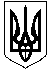 УКРАЇНАОЛЕКСАНДРІЙСЬКА РАЙОННА ДЕРЖАВНА АДМІНІСТРАЦІЯКІРОВОГРАДСЬКОЇ ОБЛАСТІВІДДІЛ ОСВІТИНАКАЗвід  18.05. 2015  року							 	№ 175м. ОлександріяПро підготовку навчальних закладів Олександрійського району до роботи в новому 2015/2016  навчальному році та в осінньо-зимовий період На виконання розпорядження голови Кіровоградської обласної державної адміністрації від 08 травня 2015 року № 179-р «Про підсумки роботи господарського комплексу області в осінньо-зимовий період 2014/2015 року та заходи щодо підготовки до нового опалювального сезону 2015/2016 року» з метою забезпечення підготовки матеріально-технічної бази навчальних закладів, установ освіти області до сталої роботи у новому 2015/2016 навчальному році та в осінньо-зимовий період  та наказу директора  департаменту освіти і науки Кіровоградської обласної державної адміністрації від 15 травня 2015 року № 214 «Про підготовку навчальних закладів та установ освіти області до роботи у новому 2015/2016 навчальному році та в осінньо-зимовий період»НАКАЗУЮ :1. Призначити відповідальними особами за підготовку навчальних закладів до роботи у новому 2015/2016 навчальному році та в осінньо-зимовий період директорів навчальних закладів:Ковтуна Володимира Олександровича -	 	Бандурівська ЗОШ І-ІІІ ст.;Дмитренка Василя Кузьмича - 			Бутівський НВК; Курупа Анатолія Дмитровича - 			Головківська ЗОШ І-ІІІ ст.; Єфімова Олександра Вікторовича - 		Добронадіївська ЗОШ І-ІІІ ст.;  Покотило Світлану Валеріївну - 			Войнівська ЗОШ І-ІІІ ст.;  Красюк Оксану Олексіївну - 			Ізмайлівська ЗОШ І-ІІІ ст.; Нагорну Валентину Григорівну - 			Комінтернівський НВК; Правого Віктора Павловича - 			Користівська ЗОШ І-ІІІ ст.;	Руденко Людмилу Григорівну - 			Косівська ЗОШ І-ІІІ ст.; Панасенко Юлію Миколаївну - 			Куколівський НВК; Чабана Віталія Григоровича - 			Лікарівська ЗОШ І-ІІІ ст.; Мітленко Лариса Олександрівна - 	            Новопразький НВК; Федяєву Наталію Анатоліївну - 			Новопразька ЗОШ І-ІІІ ст. № 2; Калашнік Валентину Іванівну - 			Недогарський НВК; Глущенко Наталію Василівну - 			Олександрівська ЗОШ І-ІІІ ст.; Наврося Володимира Олексійовича - 		Попельнастівська ЗОШ І-ІІІ ст.; Бєляєву Валентину Василівну - 			Протопопівська ЗОШ І-ІІІ ст.;                                                                        Березівська  ЗОШ І – ІІІ ст.;Романець Людмилу Михайлівну - 			Улянівська ЗОШ І-ІІІ ст.; Гуленка Івана Михайловича - 			Червонокам'янська ЗОШ І-ІІІ ст.; Лещенко Тетяну Валентинівну - 			Цукрозаводський НВК; Малихіну Олену Григорівну- 			Шарівський НВК; Жгун Олену Федорівну - 				Андріївська ЗОШ І-ІІ ст.;Перев’язко  Юлію Олегівну- 			Долинський НВК; Марецьку Олену Григорівну - 			Костянтинівська ЗОШ І-ІІ ст.; Коновалову Валентину Григорівну - 		Новопразька ЗОШ І-ІІ ст.; 	Михайлову Світлану Вікторівну - 			Щасливська ЗОШ І-ІІ ст.; Бахталу Лідію Миколаївну - 			Ясинуватська ЗОШ І-ІІ ст.;Мороз Людмилу Ярославівну -                        	Новопразький БДЮТСолонину Романа Петровича - 			Войнівський МНВКБаранніка Олександра Георгійовича -                   Червонокам’янський  МНВК 2. Директорам загальноосвітніх навчальних закладів:2.1  до 20 травня 2015 року провести наради з працівниками  закладів освіти, визначити відповідальних осіб за підготовку навчальних закладів до роботи у новому 2015/2016 навчальному році та в осінньо-зимовий період, видати відповідні накази;2.2  до 01 липня 2015 року провести обстеження технічного стану потенційно небезпечних будівель спеціалізованими організаціями, що мають на це відповідний дозвіл (ліцензію), згідно з постановою Кабінету Міністрів України від 05 травня 1997 року № 409 «Про забезпечення надійності й безпечної експлуатації будівель, споруд та інженерних мереж», з метою запобігання їх руйнування та забезпечення надійної експлуатації, а також забезпечення виконання вимог Правил технічної експлуатації теплових установок і мереж, затверджених наказом Мінпаливенерго України від 14 лютого 2007 року № 71 та зареєстрованих у Міністерстві юстиції України 05 березня 2007 року за № 197/13464, положення яких поширюються на суб’єктів відносин у сфері теплопостачання (у тому числі, які мають власні джерела теплопостачання), або є споживачем теплової енергії незалежно від їх відомчої належності та форм власності;До 1 вересня 2015 року оформити та підписати паспорти готовності будівель (на кожну будівлю окремо) до роботи в опалювальний період 2015/2016 р.р. у Державній інспекції Архбудконтролю  у Кіровоградській області.2.3  розробити та затвердити плани заходів з підготовки матеріально - технічної бази щодо забезпечення безперебійного проведення навчального процесу в осінньо-зимовий період 2015/2016 навчального року з визначенням обсягів їх фінансування за рахунок усіх джерел, не заборонених чинним законодавством, (копії затверджених заходів із визначеними обсягами їх фінансування надати у господарчу групу відділу освіти  до 01 червня поточного року;2.4. обстежити приміщення навчальних закладів та установ освіти, які не використовуються та можуть бути відключені від опалення (перелік із зазначенням опалювальної площі надати у господарчу групу відділу освіти  до 01 липня поточного року);2.5  до 20 серпня 2015 року забезпечити виконання комплексу заходів з підготовки будівель та приміщень навчального, навчально-житлового призначення до роботи у новому 2015/2016 навчальному році;2.6 до 25 вересня 2015 року завершити роботи і проведення заходів з підготовки до опалювального сезону 2015/2016 навчального року у повному обсязі (котельні, інженерні мережі тощо), оформити та підписати у державній інспекції з енергетичного нагляду за режимом споживання електричної і теплової енергії в області акти готовності теплових господарств навчальних закладів відповідно до Правил підготовки теплових господарств до опалювального періоду, затверджених спільним наказом Міністерства палива та енергетики, Міністерства з питань житлово-комунального господарства України від 10 грудня 2008 року № 620/378;2.7 до 01 жовтня 2015 року забезпечити заготівлю не менше 40% від потреби на опалювальний сезон запасів усіх видів палива для котелень навчальних закладів;2.8 забезпечити суворий контроль за споживанням паливно-енергетичних ресурсів;2.9  постійно висвітлювати питання підготовки навчальних закладів до роботи у новому навчальному році та до опалювального сезону на веб-сайтах органів управління освіти райдержадміністрацій, міськвиконкомів.2.10 до 05 та 20 числа кожного місяця, починаючи з червня 2015 року, надавати інформацію про стан підготовки об’єктів освіти до роботи в осінньо-зимовий період 2015/2016 навчального року згідно додатку (таблиці 1,2,3,4,5,6,7)  в господарчу групу відділу освіти.3. Начальнику господарчої групи відділу освіти Олександрійської районної державної адміністрації Кіровоградської області:3.1. Забезпечити контроль за станом виконання робіт з підготовки матеріально-технічної бази навчальних закладів  до нового 2015/2016 навчального року та роботи в осінньо-зимовий період.3.2.  З метою відмови від споживання природного газу та виконання заходів з переведення котелень на альтернативні види палива розробити проектно-кошторисну документацію на впровадження інвестиційних проектів з енергозбереження, які можливо реалізувати у наступних роках за рахунок коштів державного фонду регіонального розвитку;3.3.Забезпечити укладання договорів з тепло та газопостачальними підприємствами про споживання теплової енергії та природного газу в межах коштів, передбачених у кошторису відділу освіти на зазначені цілі;3.4. До 15 серпня 2015 року проаналізувати матеріали про хід та стан підготовки матеріально-технічної бази навчальних закладів до роботи в осінньо-зимовий період та підготувати матеріали з даного питання на розгляд колегії відділу освіти  Олександрійської районної державної адміністрації Кіровоградської області.3.5. Щомісяця, до 5 та 20 числа, починаючи з червня 2015 року, надавати узагальнені аналітичні матеріали з питання підготовки навчальних закладів області до роботи в осінньо-зимовий період 2015/2016 навчального року на розгляд в  департамент освіти і науки облдержадміністрації.4. Головному бухгалтеру відділу освіти Олександрійської районної державної адміністрації Кіровоградської області:4.1. Передбачити кошти на виконання заходів по підготовці навчальних закладів до роботи в новому 2015/2016 навчальному році та в осінньо-зимовий період.4.2. Тримати на постійному контролі стан розрахунків та погашення заборгованості за енергоносії по закладах освіти Олександрійського району.5. Контроль за виконанням наказу покласти на головного спеціаліста відділу освіти Михайленко С.Л.Начальник відділу освіти          			                          О.Коріненко